Гучетль Татьяна АнатольевнаГучетль Татьяна АнатольевнаГучетль Татьяна Анатольевна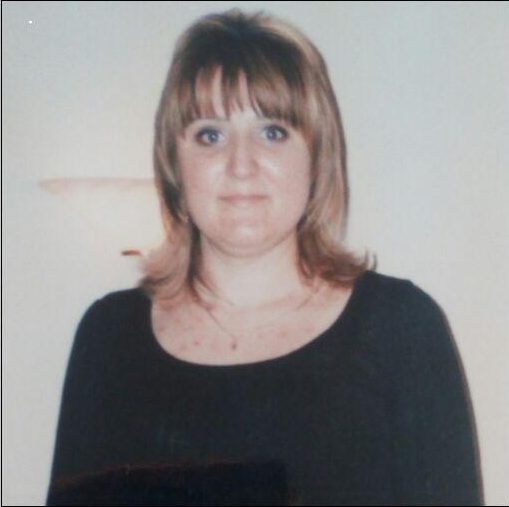 Учитель истории и обществознанияУчитель истории и обществознанияДата рождения: 04 января1981 г.Дата рождения: 04 января1981 г.Образование: Армавирский  государственный педагогический университет.Образование: Армавирский  государственный педагогический университет.Педагогический стаж: 17 лет.Педагогический стаж: 17 лет.Жизненное кредо: «Чтобы быть хорошим преподавателем, нужно любить то, что преподаешь, и любить тех, кому преподаешь...»Жизненное кредо: «Чтобы быть хорошим преподавателем, нужно любить то, что преподаешь, и любить тех, кому преподаешь...»Профессиональное кредоПрофессиональное кредоПрофессиональное кредоУченик – это не сосуд, который надо заполнить, а факел, который надо зажечь»Ученик – это не сосуд, который надо заполнить, а факел, который надо зажечь»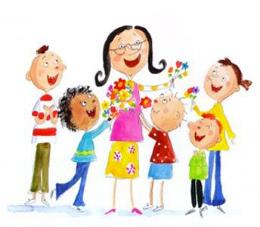 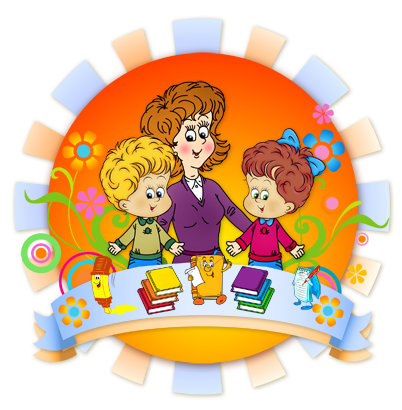 Учитель – это не профессия, учитель - это образ жизни.Чтобы учить других, нужно учиться самому.Чтобы учить других, нужно учиться самому.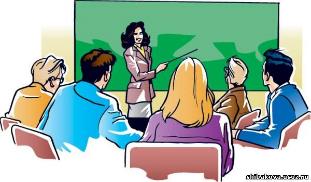 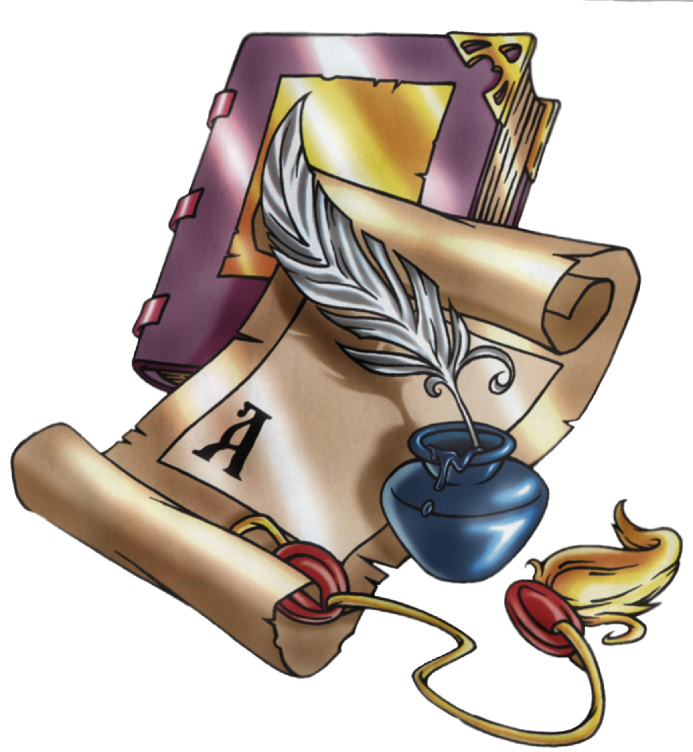 На земле дорог так много,Улиц разных и аллей,Для меня одна дорожеВечный путь к сердцам детей!